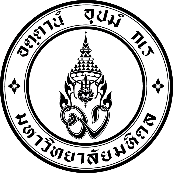    							          วันที่       เดือน                 พ.ศ.   	ส่วนที่ 1  สำหรับผู้ยืม                                                                                	ข้าพเจ้า...............................................................................ตำแหน่ง.............................................................................สังกัด คณะ/สถาบัน/สำนัก/ภาควิชา/หน่วยงาน.....................................................................................โทร..............................มือถือ………..…………………...มีความประสงค์ขอยืมพัสดุของ........................................................................................................( ) ยืมระหว่างส่วนงาน( ) บุคลากรยืม – ใช้ภายในพื้นที่ของมหาวิทยาลัย		( ) บุคลากรยืม – ใช้นอกพื้นที่ของมหาวิทยาลัย(  ) บุคคลหรือหน่วยงานภายนอกยืมใช้เพื่อใช้ในงาน ..............................................................................................................................................................................ระบุเหตุผลความจำเป็น...............................................................................................................................................................สถานที่นำไปใช้งาน......................................................................................................................................................................เลขที่..............หมู่ที่.......ถนน...........................................ตำบล/แขวง................................อำเภอ/เขต......................................จังหวัด ................................. รหัสไปรษณีย์ .................. ระยะเวลาการยืมคืนในระหว่างวันที่............................................................ถึง...........................................................................โดยมีรายการยืมเครื่องมือ/พัสดุ ดังต่อไปนี้	ทั้งนี้ ข้าพเจ้า/ส่วนงานจะรับผิดชอบชดใช้ประเภท ชนิด ขนาด ลักษณะและคุณภาพอย่างเดียวกัน หรือชดใช้เป็นเงินตามราคาที่เป็นอยู่ในขณะยืม ในกรณีที่เครื่องมือ/พัสดุไม่อยู่ในสภาพที่ใช้งานได้ปกติลงชื่อ......................................................ผู้ยืม		ลงชื่อ......................................................หัวหน้าหน่วยงานผู้ยืม     		      (.....................................................) 		      (.....................................................)         		        วันที่............./................/..............		                    วันที่............./................/.............. ลำดับรายการจำนวน (หน่วยนับ)หมายเหตุ